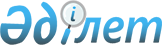 Об установлении дополнительного перечня лиц, относящихся к целевым группам населения Аршалынского района на 2012 годПостановление акимата Аршалынского района Акмолинской области от 1 февраля 2012 года № А-45. Зарегистрировано Управлением юстиции Аршалынского района Акмолинской области 1 марта 2012 года № 1-4-201

      В соответствии с подпунктом 13) пункта 1 статьи 31 Закона Республики Казахстан от 23 января 2001 года «О местном государственном управлении и самоуправлении в Республике Казахстан», с пунктом 2 статьи 5, подпунктом 2) статьи 7 Закона Республики Казахстан от 23 января 2001 года «О занятости населения», акимат Аршалынского района ПОСТАНОВЛЯЕТ:



      1. Установить дополнительный перечень лиц, относящихся к целевым группам населения Аршалынского района на 2012 год:

      1) лица, длительно не работающие (три месяца и более);

      2) молодежь в возрасте от 21 до 29 лет;

      3) лица, уволенные в связи с завершением сроков сезонных и временных работ;

      4) молодежь из числа выпускников организаций технического и профессионального образования;

      5) инфицированные вирусом иммунодефицита человека и синдромом приобретенного иммунодефицита;

      6) наркозависимые лица, прошедшие курс социально-психологической реабилитации.

      Сноска. Пункт 1 с изменениями, внесенными постановлением акимата Аршалынского района Акмолинской области от 18.06.2012 № А-243(вводится в действие со дня официального опубликования)



      2. Контроль за исполнением настоящего постановления возложить на заместителя акима Аршалынского района Акшинеева Б.Т.



      3. Настоящее постановление акимата Аршалынского района вступает в силу со дня государственной регистрации в Департаменте юстиции Акмолинской области и вводится в действие со дня официального опубликования.      Аким Аршалынского района                         Е.Маржикпаев
					© 2012. РГП на ПХВ «Институт законодательства и правовой информации Республики Казахстан» Министерства юстиции Республики Казахстан
				